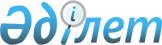 Об определении ставок роялти по твердым полезным ископаемым, включая золото, серебро, платину, другие драгоценные металлы и драгоценные камни
					
			Утративший силу
			
			
		
					Постановление Правительства Республики Казахстан от 20 марта 2006 года N 191. Утратило силу постановлением Правительства Республики Казахстан от 31 декабря 2008 года N 1332.


      Сноска. Утратило силу постановлением Правительства РК от 31.12.2008 


 N 1332 


 (вводится в действие с 01.01.2009).



      В соответствии с подпунктом 2) пункта 4 
 статьи 297 
 Кодекса Республики Казахстан от 12 июня 2001 года "О налогах и других обязательных платежах в бюджет" (Налоговый кодекс) Правительство Республики Казахстан 

ПОСТАНОВЛЯЕТ:





      1. Определить ставки роялти по твердым полезным ископаемым, включая золото, серебро, платину, другие драгоценные металлы и драгоценные камни согласно приложению.




      2. Настоящее постановление вводится в действие по истечении десяти календарных дней со дня его первого официального опубликования.


      Премьер-Министр




      Республики Казахстан


Приложение к             



постановлению Правительства     



Республики Казахстан         



от 20 марта 2006 года N 191     




                  Ставки роялти по твердым полезным ископаемым,




                   включая золото, серебро, платину, другие




                    драгоценные металлы и драгоценные камни


      Роялти по твердым полезным ископаемым, включая золото, серебро, платину, другие драгоценные металлы и драгоценные камни определяются по следующим ставкам:

					© 2012. РГП на ПХВ «Институт законодательства и правовой информации Республики Казахстан» Министерства юстиции Республики Казахстан
				
Полезные ископаемые:

Полезные ископаемые:

Ставка роялти, %

1

1

2


Металлы:



Металлы:



Металлы:


Черные и



цветные 



металлы

Алюминий, железо, марганец, хром, титан, ванадий, магний, медь, свинец, цинк, никель, кобальт, олово, вольфрам, молибден, висмут, сурьма, ртуть, мышьяк

3,5

Редкие



металлы

Литий, бериллий, ниобий, тантал, цирконий, иттрий, стронций

4,5

Драгоценные



металлы

Серебро, золото, платина и платиноиды

4,0

Металлы



рассеянные

Скандий, германий, рубидий, цезий, кадмий,



индий, талий, селен,



теллур, гафний, рений, осмий

3,5

Радиоактивные



элементы

Радий, торий, уран

3,0


Неметаллы:



Неметаллы:



Неметаллы:


Уголь каменный

Уголь каменный

2,5

Уголь бурый, горючие сланцы

Уголь бурый, горючие сланцы

1,7

Фосфориты

Фосфориты

2,0

Борный ангидрит

Борный ангидрит

2,0

Барит

Барит

2,5

Тальк

Тальк

1,5

Флюориты

Флюориты

1,7

Воластонит

Воластонит

1,7

Шунгиты

Шунгиты

1,5

Графит

Графит

2,0


Камнесамоцветное сырье:



Камнесамоцветное сырье:



Камнесамоцветное сырье:


Драгоценные

Алмаз, рубин, сапфир,



изумруд, гранат,



александрит,



благородная шпинель,



эвклаз, топаз, аквамарин

7,0

Поделочные

Нефрит, лазурит,



радонит, чароит,



малахит, авантюрин,



агат, яшма, розовый



кварц, диоптаз, халцедон

2,0

Технические

Алмаз, корунд, агат, яшма, серпентинит, цирконий, асбест, слюда

1,5
